         Al Dirigente scolastico            del Liceo Scientifico Statale “E.FERMI” di AversaOggetto: autorizzazione per attività di didattica decentrataI sottoscritti1.___________________________________ 	 nato/a   a 	(      ) il   	  residente a 		(         ) via/piazza 	____________n. ____ tel/cell. 			email	__________________ 2.___________________________________ 	 nato/a   a 	(      ) il   	  residente a 		(         ) via/piazza 	____________n. ____ tel/cell. 			email____________________________________________       in qualità di genitori esercenti la responsabilità genitoriale, di tutori ovvero di soggetti affidatari dell’alunno/a 	nato/a	a	 		( 	) il 	  frequentante la classe 	sez. 	, presso codesto Liceo scientifico (sede □ Aversa □ Parete) nell’a.s. 2023/2024 avendo  preso visione delle attività programmate pubblicate sulla bacheca Argo del registro elettronico.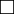 AUTORIZZANOil/la proprio/a figlio/a  a partecipare all’uscita  didattica che sarà effettuata giovedì 8  febbraio 2024 per partecipare alla Gara Interregionale dei XII Campionati italiani di Astronomia, che si terrà presso  l’Università di Napoli Parthenope, Dipartimento di Scienze e Tecnologie- Centro Direzionale di Napoli, Isola C4 – Napoli SONO INFORMATIche il/la proprio/a figlio/a  lascerà l’Istituto alle ore 11.00;che la sede della prova sarà raggiunta  utilizzando il treno; che  sarà accompagnato dalla docente referente, prof.ssa Anna Andreozzi o sua sostituta	, lì   	Firma di chi esercita la responsabilità genitoriale (per esteso e leggibile)1)    	2)    	ovveroIl sottoscritto, consapevole delle conseguenze amministrative e penali per chi rilasci dichiarazioni non corrispondenti a verità, ai sensi del DPR 445/2000, dichiara di avere effettuato la scelta/richiesta in osservanza delle disposizioni sulla responsabilità genitoriale di cui agli artt. 316, 337 ter e 337 quater c.c., che richiedono il consenso di entrambi i genitori. Pertanto, sotto la mia responsabilità,dichiaro di essere l’unico soggetto esercente la responsabilità genitoriale;oppuredichiaro di aver informato della presente liberatoria l’altro esercente la potestà genitoriale che ne ha dato il consenso. 	, lì  	Il genitore unico firmatario  	**Il presente modello, compilato in ogni sua parte e in modo leggibile, va trasmesso all’indirizzo email della referente prof.ssa Anna Andreozzi corredato di fotocopia del documento di identità di chi esercita la responsabilità genitoriale. INDIRIZZO MAIL  anna.andreozzi@liceofermiaversa.edu.it